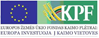 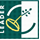 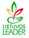 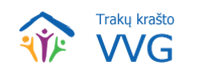 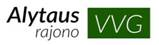 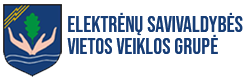 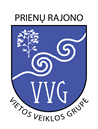 SEMINARAS-DISKUSIJA„MAISTO ATLIEKA – ŽALIAVA!?!“: MOKSLININKŲ ĮŽVALGOS,ATLIKTŲ TYRIMŲ PRISTATYMAI, INOVACIJOSPROGRAMASeminaras organizuojamas įgyvendinant teritorinį projektą „Maisto atlieka – žaliava !?!“  Nr. 44TT-KV-22-2-04958-PR001. Koordinatorė – Trakų krašto vietos veiklos grupė, partnerės – Alytaus rajono ir Prienų rajono vietos veiklos grupės, Elektrėnų savivaldybės ir Elektrėnų miesto vietos veiklos grupės. Dalyvavimas seminare patvirtinamas parašais Dalyvių sąraše vietoje. Projekto viešinimo tikslais seminaro metu bus fotografuojama/filmuojama. 2023 m.  birželio 1  d.  Žemės ūkio akademija Vytauto Didžiojo universitetas, Universiteto g., Akademija, Kauno r.9.30–10.00Registracija 10.00–11.30 11.40–12.4014.00–16.00I DALIS  (vieta – 2 rūmai)Darbas laboratorijose.Biodujų laboratorija (Pagrindinės ir naujausios mokslinių tyrimų kryptys: Žaliavų, naudojamų biodujų gamybai, energinio potencialo tyrimai; Biodujų gamybos technologinio proceso tyrimai ir optimizavimas;  Biodujų jėgainės tvarumo ciklo rodiklių nustatymas ir vertinimas)Aplinkos technologijos cheminių ir biocheminių tyrimų laboratorija(Pagrindinės ir naujausios mokslinių tyrimų kryptys: Technologijos mokslai, Aplinkos inžinerija; Gamtos mokslai, Ekologija ir Aplinkotyra; Gamtos mokslai, Chemija ir biochemija).II DALIS (vieta – 4 rūmai)Pranešimai–diskusijos„GARLIC MOON“ – Nuo ūkio iki stalo (Dovilė Ilevičienė)„LOKALI"  – Nuo taško iki sintezės (Kristina Šiožinienė, VšĮ „Profesinio meistriškumo akademija“. III DALIS Darbas grupėse Akademijos bendruomenės parduotuvė „LOKALI“ (Varžupio g. 1, Akademija, Kauno r.)1000 paukščių Obelynei,  Tado Ivanausko Obelynės sodyba-memorialinis muziejus, Obelynės g. 8, AkademijaSeminaro aptarimas grupėse pagal teritorijas.13.00–14.00Pietūs  Kavos  pertraukėlių laikas pagal susitarimąSeminarą-diskusijas veda prof. dr. Vilma Atkočiūnienė, Vytauto Didžiojo universitetas,  Žemės ūkio akademija,  Bioekonomikos plėtros fakulteto Verslo ir kaimo plėtros vadybos katedra Dr. Aistė Čapienė, Socialinės partnerystės skyriaus vadovė, Verslo ir socialinės partnerystės centras, Žemės ūkio akademija, Vytauto Didžiojo universitetas